BA (Hons) Counselling and Psychotherapy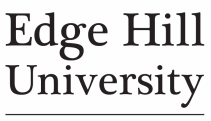 Diary of SupervisionPlease submit completed form to Placement Co-Ordinator Applied Health and Social Care or alternatively email it to AHSCplacements@edgehill.ac.ukSTART OF SUPERVISION CONTRACTSTART OF SUPERVISION CONTRACTSTART OF SUPERVISION CONTRACTDateSupervisorSuperviseeDateLength (mins)Supervisor’s signatureClient hours (running total)Supervision hours (running total)Signed by EHU Supervisor (every 15 hours client work)Date